...,VYTAHY OSTRAVAVÝTAHY OSTRAVA spol. sr.o. Slavíkova 6142708 00 Ostra va - PorubaIČO: 439 65865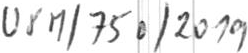 e-mail: vytahy@vytahyostrava.cz   /;)htt p:/ / www.vyt ahyostrava .cz	/ tel.:     +420592750365bankovní spojení: 5024501945/ 5500 ._/	j_UFT11"0  st   a So/utlon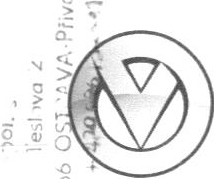 DIČ: ( 243965865/ J 1/ i f 1 ./e/, ·Společnost je zapsána v OR Krajského obchodního soudu v Ostra vě, oddíl C, vložka  2453Dodatek č. 1 smlouvy o dílo č. 2957-2015uzavřená níže uvedeného dne a ro ku podle ust anovení § 1746 odst. 2 a§  2586 a násl. zákona č. 89/ 2012 Sb. Občanského  zákoníku, kterou uzavírají:Zhotovitel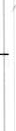 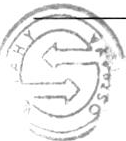 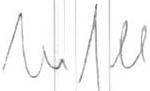 zastoupenýve věcech technických zapsanýbankovní spojení číslo účtuIČ DIČtelefon e-mailaObjednateladresa zastoupenýbankovní spojení číslo účtuIČDič:S platností odOdpo vědný pracovník objednatele Adresa umístění výtahů: VÝTAHY OSTRAVA spol. sr.o.Slavíkova 6142708 00 Ostrava -  Porub a: Radislavem  Vymyslickým,  jednatelem společnosti: Bc. Lib orem St ojasp  alem , servis - tel. 770133893: Ing. Janem Peroutkou, servis (Praha) - tel. 601587669: v obchodním rejstříku, vedeného Krajským soudem v Ostravě, oddíl C, vložka 2453: Raiff einsenbank a.s.: 50245019  45/ 5500: 43965865: (243965865: 596 134 541: vytahy@vyt ahyost rava.cz: Uměleckoprůmyslové museum v Praze: 17. li st opadu  2/ 2110 00 Praha 1-   Josefov: PhDr . Helena Koenigsmarková: Komerční banka, a.s.: 16337011 / 010 0: 00023442: podpisu obou smlu vních st ran: Ondřej Kul ík, tel.: 773752942, email: kulik@upm .cz Martin Grill, tel.: 725 334 807, email: grill@upm .cz: Cent ráln í depozitář Červeňanského155 00 Praha 13 - Stodůlk yVY--TAHY OSTRAVA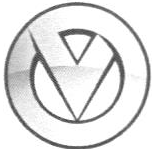 UFT nd <Str al SolutlonVÝTAHY OSTRAVA spol. sr.o. Slavíkova 6142708 00 Ostrava - PorubaIČO: 43965865DIČ: CZ439658 65e-mail: vytahy@vyt ahyost rava.cz htt p:/ / ww w. vyt a hyostrava.cztel.: +420 592 750 365bankovní spojení: 5024501945/ 5500Společnost je zapsána v OR Krajského obchodn ího soudu v Ostravě, oddíl C,  vlo žka 2453I.Tímto dodatkem č. 1 se mění Příloha č. 2 ke smlouvě o dílo č. 2957-2015.11.1 . Dodatek č. 1 k této smlouvě nabývá účinnosti a plat no sti dnem podpisu obou smluvních st r an.Tento Dodatek č. 1 ke smlouvě se vyhotovuje ve dvou vyhotoveních, z nich ž každý má platnost originálu. Zhotovitel obdrží jedno vyhotovení a ob jednatel obdrží jedno vyhot ovení tohoto dodatku č. 1.Ost atní ustanovení smlouvy č. 2957-2015 zůstávají nezměněny.111.Změna v bod ě č. 7 smlouvy č. 2957-2015Adresa a číslo telefonu pro nahlášení poruch:EURO VÝTAHY s.r.o.Ke Stírce 1845/ 39182 00 Praha 8 - KobylisyNONSTOP-telefon-havarijní služba 602  433  878.  - l{. .Y.,, ,(qV Praze, dne	V Ostr avě, dne 13.8.2019·····..\....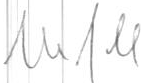 ...................).. 1o,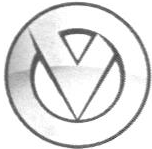 VYTAHY OSTRAVAl/FT lndustnal SolutlonVÝTAHY OSTRAVA spol. sr.o. Slavíkova 6142708 00 Ostra va - PorubaIČO: 43965865DIČ: (243965865e-mail: vytahy@vytahyostrava.cz http://www.vytahyostrava.czte l.: +420 592 750 365bankovní spojení: 5024501945/ 5500Společnost je zapsána v OR Krajského  obcho dn ího soudu v Ostravě, oddíl C, vložka 2453Příloha č. 2 smlouvy č. 2957-2015Seznam výtahů a jejich paušální cena:Cena je stanovena měsíčně bez DPH, které bude stanoveno dle platných předpisů. V ceně není obsažena činnost dozorce výtahu.<'U	('[J/0_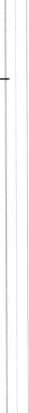 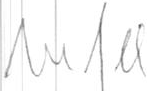 V Praze, dne  c'->·í '--....t ..J(c.k...............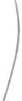 V Ostravě, dne 13.8.2019.     J iAnf   0.> l _,ll At  •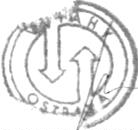 spol.	r  p.	1Tesl ,vo  2............................................t.r1...1.r.o........... :}:tCCCo " "' i ·.,._   G   rC	OCi>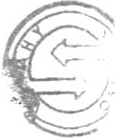 Ev. čísloNosno st ( Kg)Stanic / NástupišťTyp výtahuUmístěníRok výrobyVybrané službyCena Kč / za měsíc00386305/5IOHAVCentr ální depozit ář musea v Praze - V1 Červeňanského 2843 /1920151,2,31 400 Kč00396305/5IOHAVCentrální depozitář musea v Praze - V2 Červ eňanského 2843/1920151,2, 31 400 Kč004012755/5ONHAVCentrální depozitář musea v Praze - V3 Červeňanského  2843/1920151,2,31 800 Kč004150005/5NHAVCentrální depozit ář musea v Praze - V4 Červeňanského 2843/1920151,2, 32 ooo Kč00423000plošinaZP1Centrá lní depozitář musea v Praze - Červeňanského 2843/1920151,2,3430 Kč